Tài liệu này phản ánh trung thực và chính xác về công việc tại thời điểm tiến hành Mô tả công việc. 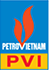 BẢN MÔ TẢ CÔNG VIỆCLần ban hành/sửa đổi:   /Ngày hiệu lực:   /   /I. THÔNG TIN CHUNGI. THÔNG TIN CHUNGI. THÔNG TIN CHUNGI. THÔNG TIN CHUNGĐơn vị/Chức danh công việc:Mã công việc:Mảng công việc, lĩnh vực được giao phụ trách/ thực hiệnBáo cáo tớiII. MỤC TIÊU CƠ BẢN CỦA CÔNG VIỆC- Đảm bảo  đáp ứng yêu cầu của đơn vị. - Đảm bảo phần mềm ứng dụng .III. NHIỆM VỤ CHÍNHCÁCH THỨC THỰC HIỆNIV. PHẠM VI THẨM QUYỀNIV. PHẠM VI THẨM QUYỀNIV. PHẠM VI THẨM QUYỀNThực hiện các công việc trong phạm vi công việc được  Ban giao.Thực hiện các công việc trong phạm vi công việc được  Ban giao.Thực hiện các công việc trong phạm vi công việc được  Ban giao.V. MỐI QUAN HỆ TRONG CÔNG VIỆCV. MỐI QUAN HỆ TRONG CÔNG VIỆCV. MỐI QUAN HỆ TRONG CÔNG VIỆCNội bộ Bên ngoài Liên hệ, trao đổi với các Công ty, Tổ chức có kinh nghiệm phát triển phần mềm ứng dụng.Liên hệ, trao đổi với các Công ty, Tổ chức có kinh nghiệm phát triển phần mềm ứng dụng.VI. YÊU CẦU NĂNG LỰC VI. YÊU CẦU NĂNG LỰC VI. YÊU CẦU NĂNG LỰC VI. YÊU CẦU NĂNG LỰC Trình độ học vấn, chuyên mônTrình độ học vấn, chuyên mônTrình độ học vấn, chuyên môn	A. Trung cấp/Cao đẳng	              B. Đại học           C. Sau đại học Chuyên ngành: Công nghệ thông tinHoặc lĩnh vực tương đương:  Ưu tiên:Kinh nghiệm làm việcKinh nghiệm làm việcKinh nghiệm làm việcThời gian đã làm công việc cùng chuyên môn hoặc cùng lĩnh vực:	A. Dưới 2 năm  B. 2 đến 5 năm   C. 5 đến 10 nămD.Trên10 nămTrình độ ngoại ngữTrình độ ngoại ngữTrình độ ngoại ngữAnh Văn: Trình độ C2     Trình độ C2     Trình độ B2     Trình độ B1 Trình độ A2     Trình độ A1Ngoại ngữ khác:…………………………………Trình độ vi tínhTrình độ vi tínhTrình độ vi tínhTin học văn phòng (word, excel, powerpoint): Yêu cầu thành thao tin học văn phòngYêu cầu khác:………………………………….Giấy phép/chứng nhận nghề nghiệp Giấy phép/chứng nhận nghề nghiệp Giấy phép/chứng nhận nghề nghiệp Liệt kê các giấy phép/chứng nhận nghề nghiệp bắt buộc:Nghiệp vụNghiệp vụNghiệp vụLiệt kê nghiệp vụ chuyên môn yêu cầu:- Hiểu biết về nghiệp vụ bảo hiểm, nghiệp vụ kế toán,...Kiến thức pháp luật Kiến thức pháp luật Kiến thức pháp luật Liệt kê nghiệp vụ chuyên môn yêu cầu:- Hiểu biết về các văn bản pháp luật liên quan đến bảo hiểm, tài chính, kế toánKỹ năngKỹ năngKỹ năngKỹ năng khác, vui lòng liệt kê:………………………………………………………Yêu cầu khácYêu cầu khácYêu cầu khácPhong cách, thái  độ làm việc: Chuyên nghiệp, vui vẻ và hòa đồng với mọi người Sức khỏe tốt: Tốt Ngoại hình:  Mức độ cam kết, gắn bó: thực sự tâm huyết với công việc. Cam kết làm việc lâu dài tại PVI, ít nhất là 03 năm.Ký và ghi rõ Tên người thực hiện công việcKý và ghi rõ Tên người quản lý trực tiếpSOẠN THẢOSOẠN THẢOHọ và tên: Chức danh: Trưởng đơn vịNgày:Họ và tên:   Chức danh:  Ngày:PHÊ DUYỆT---------PHÊ DUYỆT---------